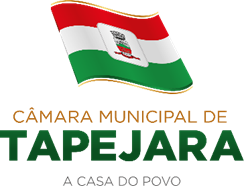 Pauta 021/2021Câmara Municipal de Vereadores de TapejaraSala de Sessões Zalmair João Roier (Alemão)Sessão Ordinária dia 28/06/2021.SAUDAÇÃO Invocando a proteção de Deus, declaro aberta a Sessão Ordinária da noite de hoje, dia 28 de junho de 2021.- Solicito aos senhores que tomem assento.- Agradecemos as pessoas que se fazem presentes nesta noite...- A cópia da Ata da Sessão Ordinária do dia 21/06/2021, está com os Senhores Vereadores e poderá ser retificada através de requerimento escrito encaminhado à Mesa Diretora. - Vereadores favoráveis permaneçam como estão, e contrários se manifestem.- Aprovada por...Informes e Agradecimentos:- No final da tarde de sexta-feira dia 25 aconteceu no auditório do Centro Cultural de Tapejara, o lançamento do projeto “Aprender já”, que busca recuperar as aprendizagens que foram prejudicadas pela pandemia da Covid-19 e garantir o direito de alfabetização a todos os estudantes, além do levantamento feito pela equipe da educação, temos o aumento de matriculas das crianças estrangeiras, que precisam de maior atenção no ensino da língua Portuguesa. As aulas de reforço acontecerão no turno inverso em todas as escolas, os professores contratados puderam acompanhar o ato de lançamento. Estiveram presente no evento os vereadores Josemar Stefani (Vinagre) do PDT, Josué Girardi (Juruna) do Progressista e Déberton Fracaro (Betinho) do PDT.- Hoje (28/06) Josemar Stefani (Vinagre) visitou obras em Linha 4, interior de Tapejara. EXPEDIENTE DO DIANa Sessão ordinária de hoje deram entrada as seguintes matérias:- Requerimento nº 21/2021;- Requerimento nº 22/2021;- Oficio nº 261/2021;- Oficio GS.Heinze – 00265/21;- Projeto de Lei nº 035/2021;- Projeto de Lei nº 046/2021;- Indicações nº 101,102 e 103/2021;- Moção 009/2021;- Moção de Congratulação; -------------------------------------------------------------------------------------------------------------------------Solicito a Secretária que faça a leitura das matériasORDEM DO DIA-----------------------------------------------------------------------------------------------------------------------------REQUERIMENTOS:De acordo com o Art. 138 do Regimento Interno, os requerimentos escritos serão deliberados pelo plenário e votados na mesma sessão de apresentação, não cabendo o adiamento nem discussão.Portanto, coloco em votação:- Requerimento nº 021/2021. O Presidente da Câmara de Vereadores Carlos Eduardo de Oliveira, juntamente com os vereadores abaixo subscritos, em conformidade com o que estabelece o artigo nº 168 do Regimento Interno da Casa e conforme Ofícios nº 261/2021, do Executivo REQUER a inclusão imediata na Ordem do dia da Sessão Ordinária do dia 28 de junho, do Projeto de Lei do Executivo n° 046/2021.-Vereadores favoráveis permaneçam como estão contrários se manifestem.-Aprovado por...----------------------------------------------------------------------------------------------------------------------------- - Requerimento nº 022/2021.    Os Vereadores da situação, Bancadas do PP, PDT e PSB, no uso de suas legais e regimentais atribuições, vem por meio deste requerer a Mesa Diretora dessa Casa Legislativa, que envie convite para o Secretario da Fazenda Sérgio Federle, para falar sobre o IPTU e o Refiz. O convidado terá os 15 (quinze) minutos previstos no artigo 205 do Regimento Interno, para que façam uso da palavra, e, após suas explanações, seja concedido para cada uma das cinco Bancadas, o direito a uma pergunta e resposta, tendo 3 (três) minutos de tempo.-Vereadores favoráveis permaneçam como estão contrários se manifestem.-Aprovado por...-----------------------------------------------------------------------------------------------------------------------------PROJETO DE LEI:- Em discussão o Projeto de Lei do Executivo nº 046/2021 Autoriza o Município de Tapejara a firmar Termo de Colaboração e/ou Convênio com o Estado do Rio Grande do Sul, através da Secretaria de Articulação e Apoio aos Municípios, objetivando a adesão ao Programa Pavimenta, em virtude da relevância da matéria e por razões de interesse público.  - A palavra está com os senhores vereadores.- Como mais nenhum vereador deseja fazer uso da palavra coloco em votação o Projeto de Lei do Executivo nº 046/2021.-Vereadores favoráveis permaneçam como estão contrários se manifestem.-Aprovado por...----------------------------------------------------------------------------------------------------------------------------- Em discussão o Projeto de Lei do Executivo nº 038/2021 Acrescenta dispositivo à Lei nº 3800, de 16 de julho de 2013, que dispõe sobre Critérios para Concessão de Incentivos para Instalação de Indústrias no Âmbito das Leis Municipais nº 1752/93 e 2663/03 e respectivas alterações e dá outras providências. - A palavra está com os senhores vereadores.- Como mais nenhum vereador deseja fazer uso da palavra coloco em votação o Projeto de Lei do Executivo nº 038/2021.-Vereadores favoráveis permaneçam como estão contrários se manifestem.-Aprovado por...------------------------------------------------------------------------------------------------------------------------------ Em discussão o Projeto de Lei do Executivo nº 042/2021 Acrescenta dispositivos ao Anexo I da Lei nº 4544 de 13 de abril de 2021, que Institui o Programa de Incentivo ao Pequeno Empreendedor, com o objetivo de auxiliar os Microempreendedores Individuais – MEI, Microempresas e Empresas de Pequeno Porte do Município, atingidos pela pandemia causada pelo Covid-19, a auxiliar na manutenção das atividades e dá outras providências. - A palavra está com os senhores vereadores.- Como mais nenhum vereador deseja fazer uso da palavra coloco em votação o Projeto de Lei do Executivo nº 042/2021.-Vereadores favoráveis permaneçam como estão contrários se manifestem.-Aprovado por...----------------------------------------------------------------------------------------------------------------------------- - Em discussão o Projeto de Lei do Executivo nº 044/2021 Acrescenta dispositivos à Lei nº 3378, de 19 de julho de 2010, que regulamenta a concessão dos benefícios eventuais da politica da Assistência Social. - A palavra está com os senhores vereadores.- Como mais nenhum vereador deseja fazer uso da palavra coloco em votação o Projeto de Lei do Executivo nº 044/2021.-Vereadores favoráveis permaneçam como estão contrários se manifestem.-Aprovado por...-----------------------------------------------------------------------------------------------------------------------------INDICAÇÕES:- Em discussão a Indicação nº 092/2021 de autoria do Vereador Déberton Fracaro (Betinho) e da Vereadora Adriana Bueno Artuzi. “Sugere que o Poder Executivo Municipal, a reforma e revitalização da quadra poliesportiva da Praça Central Silvio Ughini e seu entorno”. - A palavra está com os senhores vereadores.- Como mais nenhum vereador deseja fazer uso da palavra coloco em votação a Indicação nº 092/2021.-Vereadores favoráveis permaneçam como estão contrários se manifestem.- Aprovado por... ------------------------------------------------------------------------------------------------------------------------------ Em discussão a Indicação nº 093/2021 de autoria do Vereador José Marcos Sutil, com o apoio das bancadas MDB e Cidadania. “Sugere que o Poder Executivo Municipal, através dos setores competentes, avaliem a possibilidade de auxiliar financeiramente as Comunidades do Interior do Município de Tapejara”.- A palavra está com os senhores vereadores.- Como mais nenhum vereador deseja fazer uso da palavra coloco em votação a Indicação nº 093/2021.-Vereadores favoráveis permaneçam como estão contrários se manifestem.- Aprovado por... ------------------------------------------------------------------------------------------------------------------------------ Em discussão a Indicação nº 094/2021 de autoria do Vereador Josemar Stefani.                           “Sugere que o Poder Executivo Municipal, através do setor competente, que estude a viabilidade da realização de um mapeamento no perímetro urbano de nossa cidade para que seja realizada a colocação de placas de advertência com os dizeres “PROIBIDO JOGAR LIXO NESTE LOCAL”, respectivamente nos terrenos baldios e áreas verdes do município”.- A palavra está com os senhores vereadores.- Como mais nenhum vereador deseja fazer uso da palavra coloco em votação a Indicação nº 094/2021.-Vereadores favoráveis permaneçam como estão contrários se manifestem.- Aprovado por... -----------------------------------------------------------------------------------------------------------------------------MOÇÕES:Como o artigo 130, do Regimento Interno desta casa é inconsistente na deliberação das Moções, que SÃO PROPOSIÇÕES INSTITUCIONAIS, e, portanto, devem ser deliberadas pelo plenário, e dirimindo o § 2º, do artigo 104, colocarei todas as Moções que são apresentadas a esta Casa para discussão e votação na forma regimental: - Em discussão a Moção 009/2021: O Vereador Altamir Galvão Waltrich da bancada do MDB, no uso de suas legais e regimentais atribuições, vem por meio deste requerer à Mesa Diretora dessa Casa Legislativa, que seja feita uma MOÇÃO DE APOIO À REPOSIÇÃO DAS PERDAS SALARIAIS DOS TRABALHADORES E TRABALHADORAS DA REDE ESTADUAL DE EDUCAÇÃO.A palavra está com os senhores vereadores.Vereadores favoráveis permaneçam como estão contrários se manifestem.Aprovada Moção por...Solicito a secretaria da casa que faça o encaminhamento da Moção na forma regimental.------------------------------------------------------------------------------------------------------------------------------ Em discussão a Moção de Congratulações: A Câmara Municipal de Vereadores do Município de Tapejara - RS, por autoria do Presidente da Câmara de Vereadores CARLOS EDUARDO DE OLIVEIRA do PSB com o apoio das Bancadas do PP, PDT, MDB e Cidadania e, com aprovação em Plenário por unanimidade dos Senhores Vereadores desta Casa Legislativa, manifesta a presente MOÇÃO DE CONGRATULAÇÕES ao Corpo de Bombeiros Voluntários de Tapejara.A palavra está com os senhores vereadores.Vereadores favoráveis permaneçam como estão contrários se manifestem.Aprovada Moção por...Solicito a secretaria da casa que faça o encaminhamento da Moção na forma regimental.-----------------------------------------------------------------------------------------------------------------------------Eram essas as matérias a serem discutidas na Sessão Ordinária de hoje.-----------------------------------------------------------------------------------------------------------------------------Explicações Pessoais:Passamos agora ao espaço destinado às Explicações Pessoais, onde cada vereador terá o tempo regimental de cinco minutos para expor assuntos de seu interesse. Pela ordem, o primeiro a fazer uso da palavra é o Vereador: Rafael Menegaz, Edson Luiz Dalla Costa, Maeli Brunetto Cerezolli, Adriana Bueno Artuzi, Altamir Galvão Waltrich, Josué Girardi, Celso Piffer, Déberton Fracaro, José Marcos Sutil, Josemar Stefani e Carlos Eduardo de Oliveira.-----------------------------------------------------------------------------------------------------------------------------PERMANECEM EM PAUTAIndicações: nº 095, 096, 097, 098, 099, 100, 101, 102 e 103/2021.Projeto de Lei: nº 035/2021.-----------------------------------------------------------------------------------------------------------------------------ENCERRAMENTOEncerro a presente Sessão e convoco os Senhores Vereadores para próxima Sessão Ordinária do ano que se realizará no dia 05/07/2021, às 20 horas. Tenham todos uma boa noite e uma ótima semana.